PLEASE NOTE: It may be necessary to use more than one page to complete an adequate safe work method statement (SWMS).NOTE: Work must be performed in accordance with this SWMS.  This SWMS must be kept and be available for inspection until the high-risk construction work to which this SWMS relates is completed.  If the SWMS is revised, all versions should be kept.  If a notifiable incident occurs in relation to the high-risk construction work in this SWMS, the SWMS must be kept for at least 2 years from the date of the notifiable incident.NOTE: Work must be performed in accordance with this SWMS.  This SWMS must be kept and be available for inspection until the high-risk construction work to which this SWMS relates is completed.  If the SWMS is revised, all versions should be kept.  If a notifiable incident occurs in relation to the high-risk construction work in this SWMS, the SWMS must be kept for at least 2 years from the date of the notifiable incident.NOTE: Work must be performed in accordance with this SWMS.  This SWMS must be kept and be available for inspection until the high-risk construction work to which this SWMS relates is completed.  If the SWMS is revised, all versions should be kept.  If a notifiable incident occurs in relation to the high-risk construction work in this SWMS, the SWMS must be kept for at least 2 years from the date of the notifiable incident.NOTE: Work must be performed in accordance with this SWMS.  This SWMS must be kept and be available for inspection until the high-risk construction work to which this SWMS relates is completed.  If the SWMS is revised, all versions should be kept.  If a notifiable incident occurs in relation to the high-risk construction work in this SWMS, the SWMS must be kept for at least 2 years from the date of the notifiable incident.NOTE: Work must be performed in accordance with this SWMS.  This SWMS must be kept and be available for inspection until the high-risk construction work to which this SWMS relates is completed.  If the SWMS is revised, all versions should be kept.  If a notifiable incident occurs in relation to the high-risk construction work in this SWMS, the SWMS must be kept for at least 2 years from the date of the notifiable incident.NOTE: Work must be performed in accordance with this SWMS.  This SWMS must be kept and be available for inspection until the high-risk construction work to which this SWMS relates is completed.  If the SWMS is revised, all versions should be kept.  If a notifiable incident occurs in relation to the high-risk construction work in this SWMS, the SWMS must be kept for at least 2 years from the date of the notifiable incident.NOTE: Work must be performed in accordance with this SWMS.  This SWMS must be kept and be available for inspection until the high-risk construction work to which this SWMS relates is completed.  If the SWMS is revised, all versions should be kept.  If a notifiable incident occurs in relation to the high-risk construction work in this SWMS, the SWMS must be kept for at least 2 years from the date of the notifiable incident.NOTE: Work must be performed in accordance with this SWMS.  This SWMS must be kept and be available for inspection until the high-risk construction work to which this SWMS relates is completed.  If the SWMS is revised, all versions should be kept.  If a notifiable incident occurs in relation to the high-risk construction work in this SWMS, the SWMS must be kept for at least 2 years from the date of the notifiable incident.(PCBU Name, ABN, Office Address and Phone)(PCBU Name, ABN, Office Address and Phone)(PCBU Name, ABN, Office Address and Phone)Principal Contractor (PC)Principal Contractor (PC)(Name, ABN, Office Address)(Name, ABN, Office Address)(Name, ABN, Office Address)Works Manager: Contact phone:Date SWMS provided to PC:Date SWMS provided to PC:Work activity:Roof tilingRoof tilingWorkplace location:Workplace location:High risk construction work: X Risk of a person falling more than 2 metres  Work on a telecommunication tower  Work on a telecommunication tower  Work on a telecommunication tower  Work on a telecommunication tower  Demolition of load-bearing structure  Demolition of load-bearing structureHigh risk construction work:   Likely to involve disturbing asbestos  Temporary load-bearing support for structural alterations or repairs  Temporary load-bearing support for structural alterations or repairs  Temporary load-bearing support for structural alterations or repairs  Temporary load-bearing support for structural alterations or repairs  Work in or near a confined space  Work in or near a confined spaceHigh risk construction work:   Work in or near a shaft or trench deeper than 1.5 m or a tunnel  Use of explosives  Use of explosives  Use of explosives  Use of explosives  Work on or near pressurised gas mains or piping  Work on or near pressurised gas mains or pipingHigh risk construction work:   Work on or near chemical, fuel or refrigerant lines  Work on or near energised electrical installations or services  Work on or near energised electrical installations or services  Work on or near energised electrical installations or services  Work on or near energised electrical installations or services  Work in an area that may have a contaminated or flammable atmosphere  Work in an area that may have a contaminated or flammable atmosphereHigh risk construction work:   Tilt-up or precast concrete elements    Work on, in or adjacent to a road, railway, shipping lane or other traffic corridor in use by traffic other than pedestrians    Work on, in or adjacent to a road, railway, shipping lane or other traffic corridor in use by traffic other than pedestrians    Work on, in or adjacent to a road, railway, shipping lane or other traffic corridor in use by traffic other than pedestrians    Work on, in or adjacent to a road, railway, shipping lane or other traffic corridor in use by traffic other than pedestrians  Work in an area with movement of powered mobile plant  Work in an area with movement of powered mobile plantHigh risk construction work:   Work in areas with artificial extremes of temperature  Work in or near water or other liquid that involves a risk of drowning  Work in or near water or other liquid that involves a risk of drowning  Work in or near water or other liquid that involves a risk of drowning  Work in or near water or other liquid that involves a risk of drowning  Diving work  Diving workHave workers been consulted about the SWMS?Note: Consultation with Health and Safety Representatives (HSRs) should be undertaken where there is an HSR at a workplaceHave workers been consulted about the SWMS?Note: Consultation with Health and Safety Representatives (HSRs) should be undertaken where there is an HSR at a workplace  YES      NO    YES      NO    YES      NO    YES      NO    YES      NO    YES      NO  Person/s responsible for ensuring compliance with SWMS:Person/s responsible for ensuring compliance with SWMS:Date SWMS received:Date SWMS received:Date SWMS received:What measures are in place to ensure compliance with the SWMS?What measures are in place to ensure compliance with the SWMS?Person responsible for reviewing SWMS control measures:Person responsible for reviewing SWMS control measures:Date SWMS received by reviewer:Date SWMS received by reviewer:Date SWMS received by reviewer:How will the SWMS control measures be reviewed?How will the SWMS control measures be reviewed?Review date:Review date:Reviewer’s signature:Reviewer’s signature:Reviewer’s signature:What are the tasks involved?  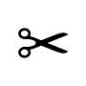 What are the hazards and risks?What are the control measures?List the work tasks in a logical order.Identify the hazards and risks that may cause harm to workers or the public. Describe what will be done to control the risk. What will you do to make the activity as safe as possible? Setting UpFall from heightFalling objectsManual Handling – Musculoskeletal injuriesElectrical shockInjury to othersConsult other trades working in area of tiling activityCoordinate all barricading/exclusion zone with other trades/site managementUse mechanical aids where practicableLift only within own capacity, use two person lifts if requiredWherever practicable, battery powered tools shall be usedAll electrical tools will be inspected and tagged and used in RCD protected supplyWorking near electrical assetsUsing electrical equipmentElectric ShockEnsure that set up of tile elevator and other works is not within NO GO Zone – If a VESI Permit to Work is issued comply with all requirementsUse battery powered tools if practicableEnsure that all electrical equipment is tested, tagged and in dateInspect all electrical equipment before use, isolate any damaged equipmentOnly use electrical equipment that is plugged into RCD protected supplyIf environment is wet, suspend electrical leads on insulated hooks/ standsAccessing roofFall from heightRoof to have perimeter fall protection such as guardrail or other passive fall protection. Identify an access opening to install a ladder to access the roofInstall and secure a ladder at the top using a gutter bracket or tied off. Ensure the foot of the ladder is secured from movementensure that the ladder extends at least 900mm past set off point and is set at a 1:4 angleBatten Fixingmarking out on roofloading battensCutting battensFall from heightManual Handling – Musculoskeletal injuriesUse of tools and equipment- Cuts, lacerations, noise, projectilesFall prevention for batten fixing is managed by:If truss spacing is 600mm or less, then batten spacing can be 900mm or lessIf truss spacing is greater than 600mm then batten spacing must be no more than 450mmIf point 1 or 2 can’t be achieved, then internal fall prevention such as safety mesh must be installedBatten lengths will be handled individually if raised or moved by hand – never handle multiple lengths of battensAll tools and equipment should be used only by competent person or under supervision of a competent person and in accordance with any safe procedure for the tool or equipment being usedWear hearing and eye protection when using saws or nail gunsDo not bump fire nail gunsSet up and use of tile elevatorFalling objects from height when elevator loaded or in use.Exclude/barricade access to beside/underneath elevator from other personsNever stand or work under an operating elevatorUse two persons to locate elevator into position, secure the elevator at the top to prevent movementKeep hands and other body parts clear of pinch or shear pointsEnsure testing, tagging and in dateDo not remove any guardingReport any equipment faultsTilingFall from heightFalling objectsManual Handling – Musculoskeletal injuriesDustEye injuriesTiles to be raised using mechanical meansDo not carry excessive number of tiles when walking on a roofGround area will be barricaded to prevent person walking under tiling operationsDust masks to be worn when cutting tilesSafety glasses to be worn when cutting tilesCare to be taken to avoid pinch points of machinery and tiling processRidgingFall from heightFalling objectsManual Handling – Musculoskeletal injuriesDustEye injuriesRidges to be raised using mechanical means.Do not carry excessive number of tiles when walking on a roofDust masks to be worn when cutting tilesSafety glasses to be worn when cutting ridgesGround area will be barricaded to prevent person walking under tiling operations.Care shall be taken to avoid pinch points of machinery and tiling process Wherever practical cement shall be raised and transported by mechanical means.Roof Clean upFall from heightFalling objectsClean as you go, remove tools and equipment which is not required from roof working zoneTools shall be stored securelyItems shall be lowered rather than dropped from roofs.Site Clean upManual handling – Musculoskeletal injuriesTrips and falls on debrisUse wheelbarrows to remove debris.Site clean-up will be undertaken daily to prevent debris build upPlace debris in dedicated waste zone or remove from site as is applicableUse correct manual handling techniques, only lift, push or pull to the extent worker deems appropriate to their own capacity.Name of Worker/s Name of Worker/s Worker signature/sDate SWMS received by workers